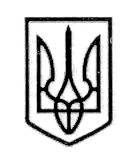                                 УКРАЇНА                       ПРОЄКТ СТОРОЖИНЕЦЬКА МІСЬКА РАДАЧЕРНІВЕЦЬКОГО РАЙОНУЧЕРНІВЕЦЬКОЇ ОБЛАСТІІІ сесія VІIІ скликанняР  І  Ш  Е  Н  Н  Я     №   -2 /202022 грудня  2020 року                                                                м.СторожинецьПро затвердження  Програми оздоровленнята відпочинку дітей Сторожинецької  міської територіальної  громади на 2021-2022 рокиЗ метою створення сприятливих умов для якісного відпочинку та оздоровлення дітей, керуючись Законом України «Про оздоровлення та відпочинок дітей», п. 22 ч. 1 ст. 26, ч. 1 ст. 59 Закону України «Про місцеве самоврядування в Україні», міська  рада вирішила:1. Затвердити Програму оздоровлення та відпочинку дітей Сторожинецької міської територіальної  громади на 2021-2022 роки (додається).2. Фінансовому відділу міської ради при формуванні показників міського бюджету виділяти кошти на реалізацію Програми за поданням головного розпорядника коштів, виходячи з реальних можливостей бюджету та його пріоритетів.3. Контроль за виконанням рішення покласти на секретаря міської ради  Дмитра БОЙЧУКА та постійну комісію з питань освіти та науки, культури, фізкультури та спорту (В.БОЖЕСКУЛ).Сторожинецький міський голова                                    Ігор МАТЕЙЧУКЗАТВЕРДЖЕНОРішенням ІІ сесії  VІІІ скликаннявід 22.12.2020 р. №       -2/2020ПРОГРАМАоздоровлення та відпочинку дітей Сторожинецької міської територіальної  громадина 2021-2022 роким.Сторожинець 2020 рік	ЗАГАЛЬНІ  ЗАСАДИ1. Визначення проблеми, на розв’язання якої спрямована Программа оздоровлення та відпочинку дітейДитинство – найважливіший період у житті людини. Саме в цей час вона формується фізично, психічно, інтелектуально та потребує найбільшої уваги й захисту. Якість дитячих років визначає якість усього подальшого свідомого життя людини. Суспільство, держава з кожним роком приділяє більше уваги до дітей. Основним показником ставлення держави та органів місцевого самоврядування до проблем підростаючого покоління є турбота про здоров’я дітей.Упродовж останніх років в Україні зберігається тенденція до погіршення стану здоров’я дітей, зумовлена негативними факторами соціально-економічного, екологічного та психоемоційного характеру. Залишається високим рівень інвалідності серед дітей, що є одним із найбільш несприятливих явищ у комплексі характеристик стану здоров’я та соціального благополуччя населення. Не вдається уникнути тенденції до зростання кількості дітей-сиріт і дітей, позбавлених батьківського  піклування.У сучасних умовах  проблема  здоров’я дітей набуває особливої уваги.  Її розв’язання залежить не тільки  від сім’ї, а й від діяльності суспільних інститутів, які беруть участь у вихованні та навчанні дітей, сприяють їх соціалізації.  Останні роки особлива увага приділяється оздоровленню дітей, які потребують соціального захисту. Не залишається поза увагою й оздоровлення дітей обдарованих, талановитих, лідерів учнівського самоврядування.Фінансування послуг з оздоровлення та відпочинку дітей за останні роки не задовольняє реальних потреб дітей, які потребують соціальної уваги та підтримки. Це свідчить про те, що виникає необхідність кардинального перегляду механізму планування фінансового забезпечення заходів з оздоровлення та відпочинку дітей  Сторожинецької  територіальної громади.Комплексне розв’язання проблем можливе шляхом затвердження Програми оздоровлення та відпочинку дітей на 2021-2022 роки (далі – Програма), яка спрямована на реалізацію стратегічного завдання держави щодо реалізації конституційного права дитини на оздоровлення та відпочинок.2. Мета Програми         Метою Програми є:- реалізація конституційного права дитини на оздоровлення та відпочинок;- створення сприятливих умов для зміцнення фізичного та психічного здоров’я дітей шляхом належної організації оздоровлення та відпочинку;- покращання стану матеріально-технічної бази дитячих закладів оздоровлення та відпочинку;- підвищення рівня кваліфікації кадрів  дитячих закладів оздоровлення та відпочинку;- створення умов для збереження діючих дитячих оздоровчих закладів.3. Шляхи та способи розв’язання проблеми        Основними шляхами і засобами розв’язання проблеми є:- забезпечення та створення оптимальних сприятливих умов для оздоровлення та відпочинку дітей громади;- оптимізація фінансового і організаційного механізму щодо оздоровлення та відпочинку дітей, учнівської молоді  влітку 2021-2022 років;- співпраця  органів виконавчої влади, профспілкових організацій, підприємств, установ стосовно організації оздоровлення та відпочинку дітей громади;- збереження та розвиток матеріально-технічної бази дитячого оздоровлення та відпочинку, підвищення якості відпочинкових послуг, що надаються дитячими  закладами;- забезпечення доступності відпочинкових послуг для різних категорій дитячого населення;- поліпшення інформаційного і рекламного забезпечення оздоровлення дітей громади.4. Перелік завдань та заходів Програми      Серед головних завдань та заходів Програми є:- поліпшення матеріально-технічного, науково-методичного забезпечення діяльності дитячих оздоровчих закладів;- створення сприятливих  умов для реалізації  соціально-педагогічних, медико-оздоровчих інноваційних проектів відпочинку та оздоровлення дітей, які потребують особливої соціальної уваги та підтримки.5. Координація та контроль за ходом виконання Програми        Організацію управління за ходом виконання Програми здійснює відділ  освіти, молоді та спорту Сторожинецької міської ради.        Виконавці, визначені в Програмі,  щороку  до 01 березня подають узагальнену інформацію профільній постійній комісії міської ради.6. Фінансове забезпечення виконання Програми        Фінансування Програми здійснюється за рахунок коштів міського  бюджету, коштів підприємств, установ, організацій, професійних спілок та фондів, а також добровільних внесків юридичних та фізичних осіб та інших джерел, не заборонених законодавством.        Обсяги фінансування уточнюються щороку під час підготовки проекту бюджету Сторожинецької об’єднаної територіальної громади на відповідний рік у межах видатків, передбачених головним розпорядником бюджетних коштів, відповідальним за виконання завдань і заходів Програми.      Виконання Програми проводиться щорічно, виходячи з фінансових можливостей міського бюджету, в межах затверджених  бюджетних    призначень.7. Результативні показники виконання ПрограмиСекретар міської ради                                Дмитро БОЙЧУКПАСПОРТПрограми оздоровлення та відпочинку дітей Сторожинецької МТГна 2021-2022 роки1. Ініціатор – відділ освіти, молоді та спорту Сторожинецької міської ради.2. Розробник Програми – відділ освіти, молоді та спорту Сторожинецької міської  ради.3. Відповідальний виконавець –  відділ освіти, молоді та спорту Сторожинецької міської  ради.4. Співвиконавці:4.1. Виконавчий комітет Сторожинецької міської ради.5. Термін виконання – 2021-2022 роки.Обсяги та джерела фінансування.Секретар міської ради                                Дмитро БОЙЧУК№ з/пНазва показникаОдиниця виміру2021      2022Показники продуктуПоказники продуктуПоказники продуктуПоказники продуктуПоказники продуктуПоказники продукту1.Кількість дітей, яким надані послуги з відпочинкуосіб50502.Кількість придбаних путівок на оздоровленняод.7070ПоказникиефективностіПоказникиефективностіПоказникиефективностіПоказникиефективностіПоказникиефективностіПоказникиефективності3.Середня вартість однієї путівки на відпочинокгрн.200020004.Середня вартість однієї путівки на оздоровленнягрн.28002800Джерела фінансування         Обсяг фінансування         Обсяг фінансуванняУ тому числі за рокамиУ тому числі за рокамитис.грн.2021  2022Місцевий бюджетВідпочинок200 000100 000 100 000Місцевий бюджетОздоровлення400 000200 000200 000Інші  джерела-            -        -600 000        300 000      300 000